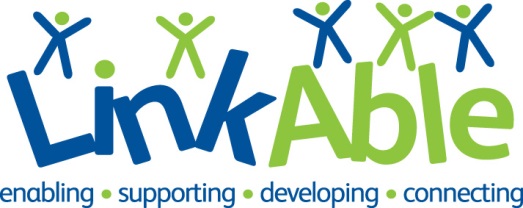 Job descriptionJob Title:			Business Administration ApprenticeReports to:			Head of ServicesOverall Aim:LinkAble is a charity which provides exciting activities for children and adults with learning disabilities.  The Business Administration Apprentice will provide high quality and effective administrative support to the office team in the delivery of group services, to meet set business goals.  Key Responsibilities:Quality Assurance Ensure that all office administration complies with standards, good practice and statutory requirementsKeep accurate and confidential records which evidence elements of the charity’s operationEnsure that all work is carried out within the required timescales and deadlines. Administrative Tasks Be responsible for all data inputting, creating of profiles and management of service user filesSupport with the allocation of spaces and issuing of confirmations on the holiday schemes and Saturday Groups for children, teenagers and those with complex needsPromote the services delivered by the charity and news about the charity via social media and local advertisingSupport and provide administration for the effective recruitment, induction and training, deployment and support of staff and volunteersSupport the HR Manager providing administration associated with recruitment. Service Delivery Support the coordination and delivery of weekly and holiday activities Support the delivery of the Saturday Group attending as a play worker.Working within the community Assist and support partnerships to enable the successful delivery of LinkAble’s servicesVisiting schools and careers fairs to promote LinkAble as an employer and volunteering opportunity.Confidentiality and Use of Confidential/Personal Data Ensure all your work is within LinkAble’s Confidentiality and Data Protection policies regarding the use of, and divulging of information, personal data, and confidential matters.General Responsibilities Assist and support fundraising and other events throughout the yearPromote a positive image of LinkAble and learning disabilities  within the local communityEnsure that your conduct within and outside of LinkAble does not conflict with LinkAble’s professional expectations Attend staff meetings and training as requiredParticipate in regular Support and Development sessions with your Line Manager as required Carry out any other duties that are within the scope and spirit of your role as requested by your Line ManagerMaintain positive links with other service providers Work effectively and collaboratively with the relevant statutory and voluntary agencies as appropriate.All LinkAble staff are expected to be aware of and follow the organisation’s policies and procedures, with particular attention to equality and diversity. Staff are expected to attend training as necessary to further their knowledge and understanding in relevant areas.All employees in the organisation are expected to display a high standard of teamwork. This includes cooperating in undertaking work of absent colleagues or assisting others where the workload is particularly high. Accordingly there may be a requirement, from time to time, to undertake other duties._________________________________________________________________________The organisation reserves the right to amend this role profile as necessary, after consultation with the post-holder, to reflect changes in or to the job.PERSON SPECIFICATIONYou should have a flexible ‘can do’ approach, together with a personal commitment to LinkAble’s values, vision and objectives, demonstrated through your honesty and integrity.EssentialDesirableQualifications & TrainingGCSE Maths and English grade C/4 and above Qualifications & TrainingLevel 3 qualification in Health & Social care or related subjectsKnowledgeAwareness of local services and resources available to people with learning disabilitiesKnowledgeKnowledge of Safeguarding *KnowledgeKnowledge of Safeguarding Skills Excellent communication skills: verbal and writtenSkills Able to adopt a calm approach in high pressure or emotionally demanding situationsSkills Good IT skills & social mediaSkills Excellent inter-personal skillsSkills Good organisational / administrationSkills Excellent Time ManagementSkills Understanding of commitment to and application of equal opportunitiesQualitiesPersonal commitment to LinkAble’s values, vision and objectivesOtherDriving Licence/Car owner